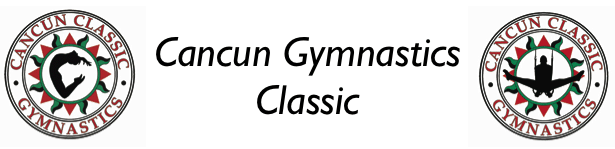 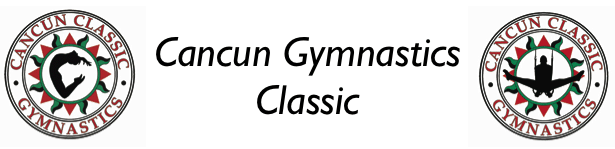 CANCUN GYMNASTICS CLASSICJANUARY 5 – 8, 2023ClubRegistration FormClub_____________________________________________________Address____________________________________________________City ____________________State ____Zip__________________Head Coach _______________Contact Person_____________________Office #______________Cell #_____________Fax #___________E-Mail___________________________________________Non-Refundable deposit:Clubs $500.00Payment by:Attached Check_____ Visa___ Master Card___ Exp date_______Name on card______________________________________Billing address________________________________________________Card Number____________________ Security Code:______________Signature________________________Please send you registration form and payment to:Classic Events USA2804 Pinehurst CircleAmes, IA 50010515-451-4832405-249-1113Email to; cancunclassic@yahoo.comWWW.CLASSICGYMNASTICSEVENTSUSA.COM